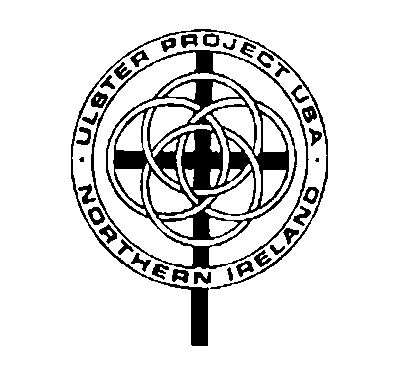 Meeting Agenda Area  ProjectJune 12, 201710087 McCallum Ave  7:00 PMOpening prayerAttendance sheet- please sign inLast meeting- Family Meeting at Kohmann’sTreasurer’s report-  SylviaCorrespondence –SylviaCommittee Reports:Host teens–Irish Teen CorrespondenceCalendar Activities CommitteeOld businessSign up geniusWiggio calendar and eventsBoy Scout insurance renewal- child protective renewal new leadersNew BusinessFolder to Alliance ReviewTODDelegate Calendar event responsibilities       Adjournment-	Next meeting August 14-  Evaluate 2017 Program / Surveys